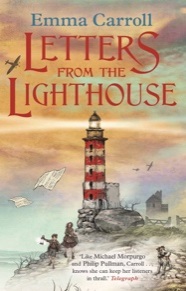      Topic Year 6 Topic overview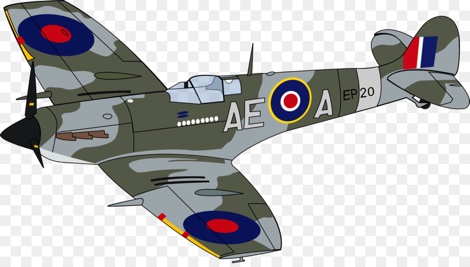              ICTE-safety including cyberbullyingProgramming                    RECreation and science: conflicting or complementary?              MUSICWW2 singing             PSHEPhilosophy for ChildrenFriendships             PEFootballTeam gamesGymnastics